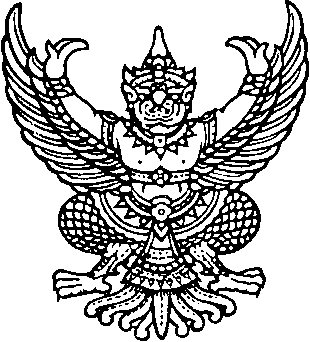 ประกาศองค์การบริหารส่วนตำบลลำไทรโยงเรื่อง นโยบายไม่รับของขวัญ (No Gift Policy)………………………………ตามมติิคณะรัฐมนตรีเมื่อวันที่ี่ 8 ธันวาคม 2563 ได้้เห็นชอบแผนการปฏิรูปประเทศด้้าน การป้อองกนันและปราบปรามการทุุจริตและประพฤติิมิชอบ (ฉบับปรับปรุง) โดยกำหนดให้มีการขับเคลื่ื่อนเพื่อ ดำเนิินกิจกรรมปฏิรูปที่ี่สำคััญ (Big   Rock)   กิจกรรมปฏิรูปที่ี่ 4 พัฒนาระบบราชการไทยให้โปร่งใสไร้ ผลประโยชน์์ ซึ่ึ่งเป้าหมายที่ี่ 1 ข้อ 1.1   “ให้หน่่วยงานของรัฐทุุกหน่่วยงานประกาศตนเป็นหน่่วยงานที่ี่ เจา้าหนา้าทขของรัฐฐทุกกคนไมร่รับบของขวญัญและของกำนลัลทกกชนดิดจากการปฏบิบตัตหหนา้าที่ี่ (No Gift Policy)” นนั้นในการนี้ี้เพื่อขับเคลื่ื่อนกิจกรรมการปฏิรูปตามแผนการปฏิรูปประเทศข้างต้้น สร้างความ โปร่งใสภายในหน่่วยงาน สร้างค่่านิิยมในการปฏิบัติิหน้้าที่ี่และพึงปฏิบัติิให้เป็นวัฒนธรรมสุุจริตขององค์์การ บรหิหารส่ววนตำบลลำไทรโยง จงึงประกาศนโยบายใหผ้ผู้บริหหารพนัักงาน เจ้้าหน้้าที่ี่ และบุคลากรในสัังกัดทุุกคนไม่ รับของขวัญและของกำนััลทุุกชนิิดจากการปฏิบัติิหน้้าที่ี่ (No Gift Policy) ทุุกวาระเทศกาลและโอกาสพิเศษ ต่่างๆ เว้นแต่่กรณีีจำเป็นไม่อาจหลีีกเลี่ี่ยงได้้ ต้้องปฏิบัติิตามหลัักเกณฑ์การรับขวัญหรือของกำนััล และ ประโยชน์์อนื่นใดตามระเบียยบสำนกักนายกรฐัฐมนตรวีวา่าดววยการให้้ หรือการรับของขวัญของเจ้้าหน้้าที่ี่ของรัฐ พ.ศ. 2544 ประกอบประกาศคณะกรรมการป้องกันและปราบปรามการทุุจริตแห่งชาติิ เรื่อง หลัักเกณฑ์การรับ ทรพัพยส์สนินหรืออประโยชน์ออื่นใดโดยธรรมจรรยาของเจา้าพนักกงานของรฐัฐ พ.ศ. 2563จงึงประกาศมาเพอื่อทราบโดยทวั่วกนัน และใหผ้ผูู้้บรหิหาร เจา้าหนา้าที่ี่ และบุคลากรในสงังกัดดทกุกคนถอือ ปฏบบตัตติตามนโยบายอย่างเครง่งครัดตออไปประกาศ ณ วนันที่ี่ 20 เดอือน มกราคม พ.ศ. ๒๕6๕                       ลงชื่อ     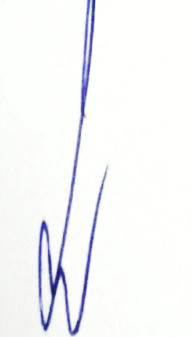                                                                (นายลมั ธรรมสูตร)                                                  นายกองค์การบริหารส่วนตำบลลำไทรโยง